Задания для детей.Цель: Развивать логическое мышление, умение мыслить, рассуждать, доказывать. Воспитывать целеустремленность, устойчивость, интерес к математическим знаниям.Сравни по величинеСамый высокий из этих троих мальчиков живет в самом маленьком доме, мальчик пониже — в самом длинном доме, самый низкий мальчик — в самом высоком доме. Проведи от каждого мальчика стрелку к дому, в котором он живет. Раскрась шарик с самой длинной ниточкой красным цветом, шарик с ниточкой покороче — синим цветом, а шарик с самой короткой ниточкой — желтым цветом.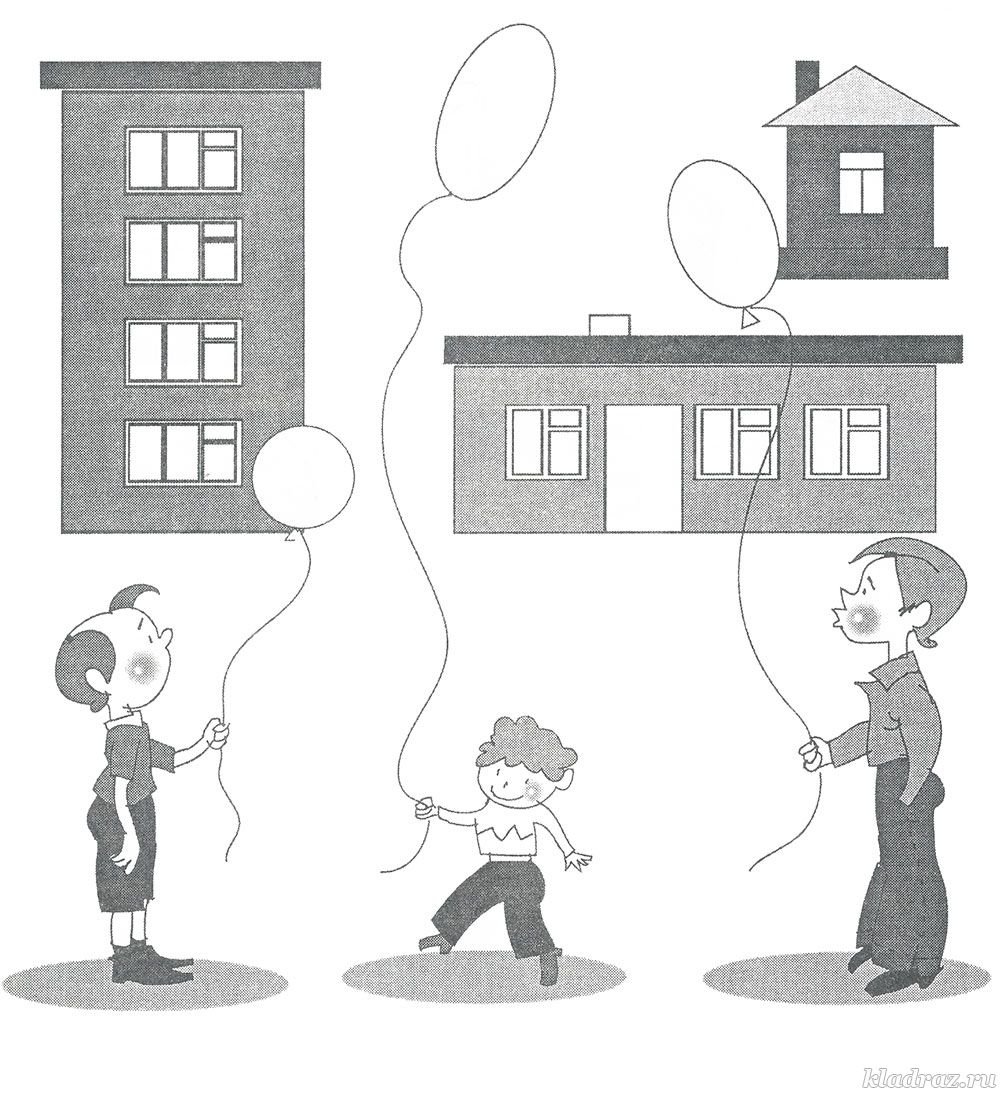  Волшебная картинкаНарисуй вокруг маленькой фигуры постепенно увеличивающиеся, а внутри большой — постепенно уменьшающиеся фигуры.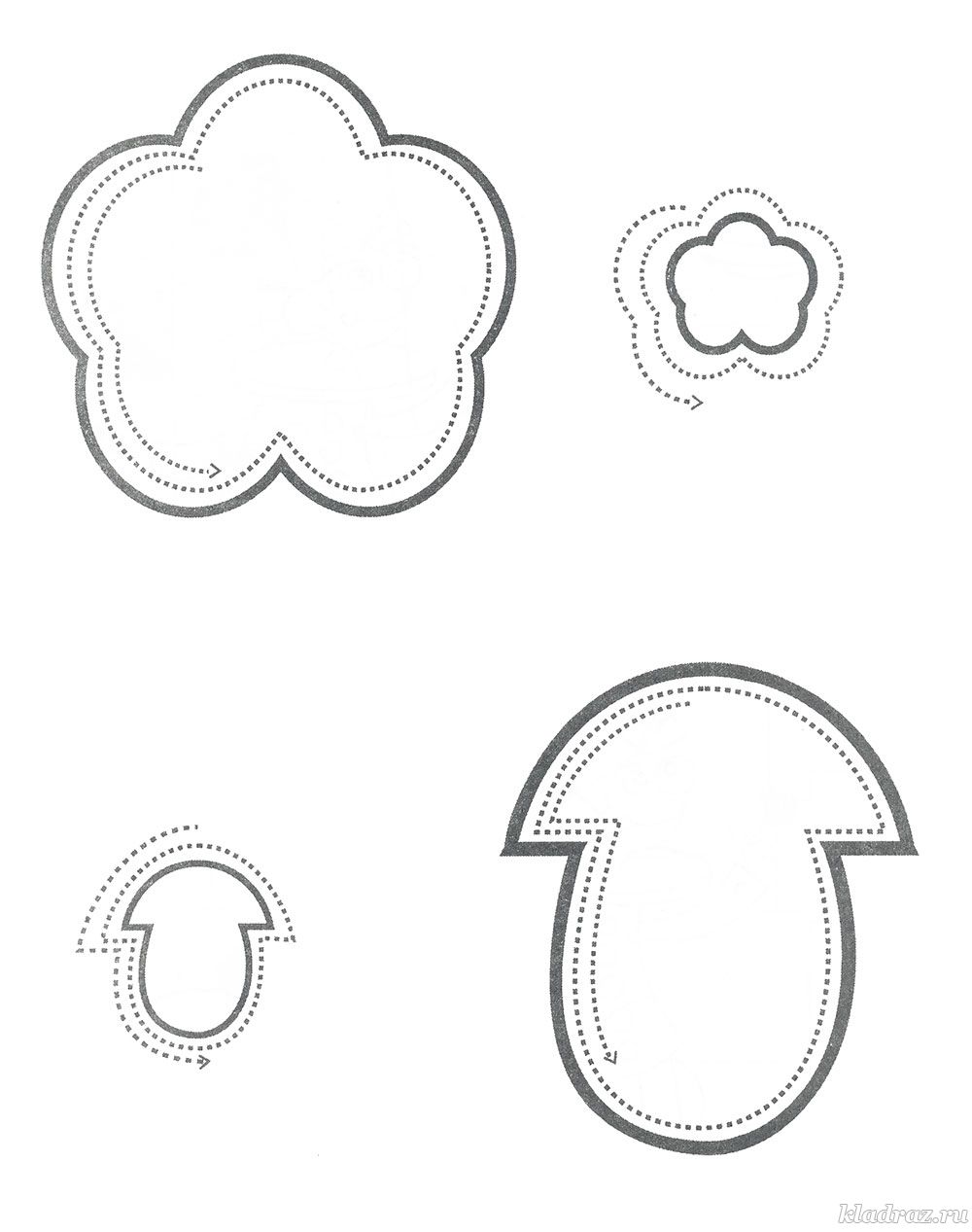 Пройди по дорожкеПомоги зверятам пройти по дорожкам.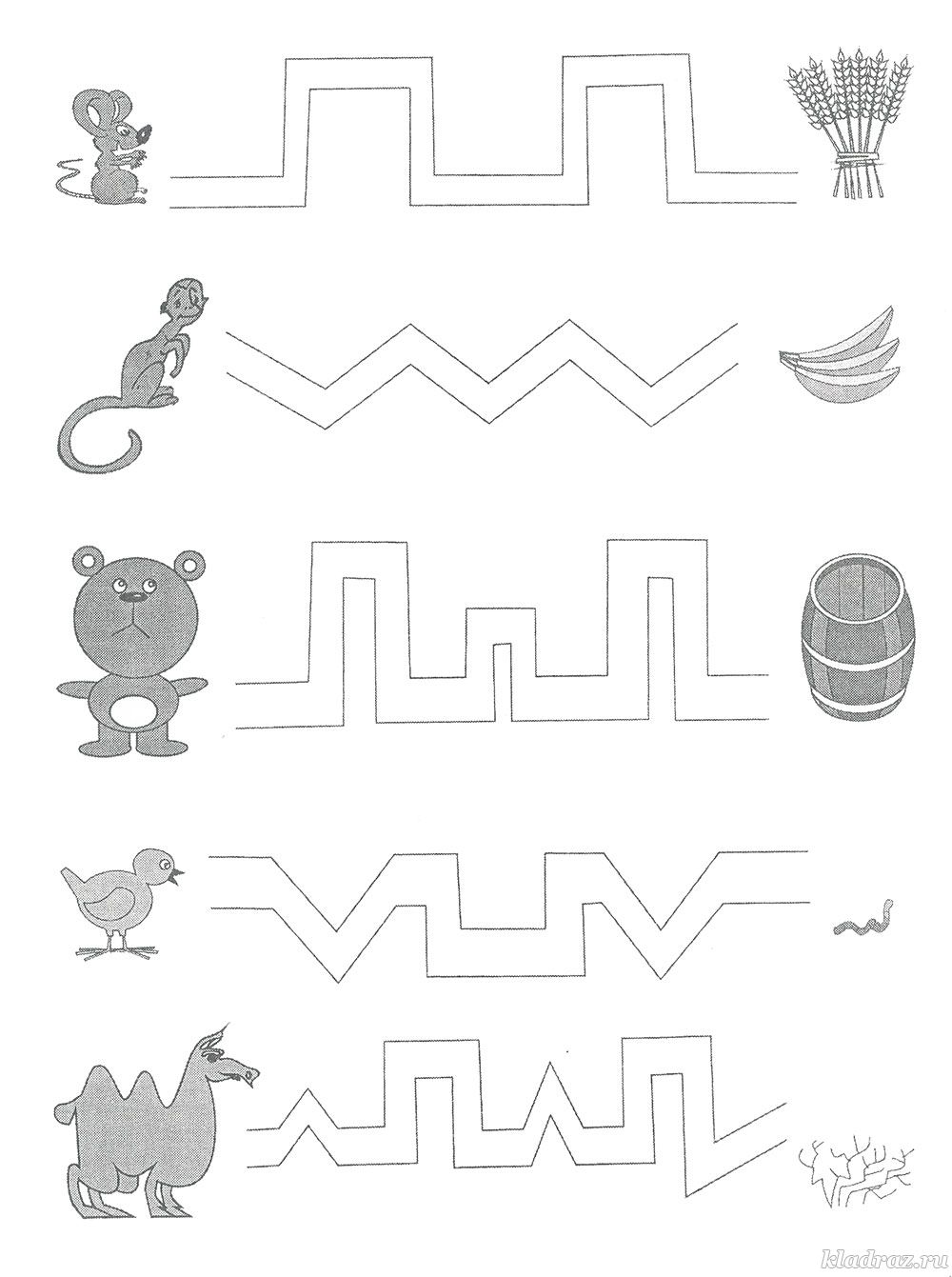 Сравни по величинеСоедини книжки стрелочками по порядку от самой тонкой до самой толстой.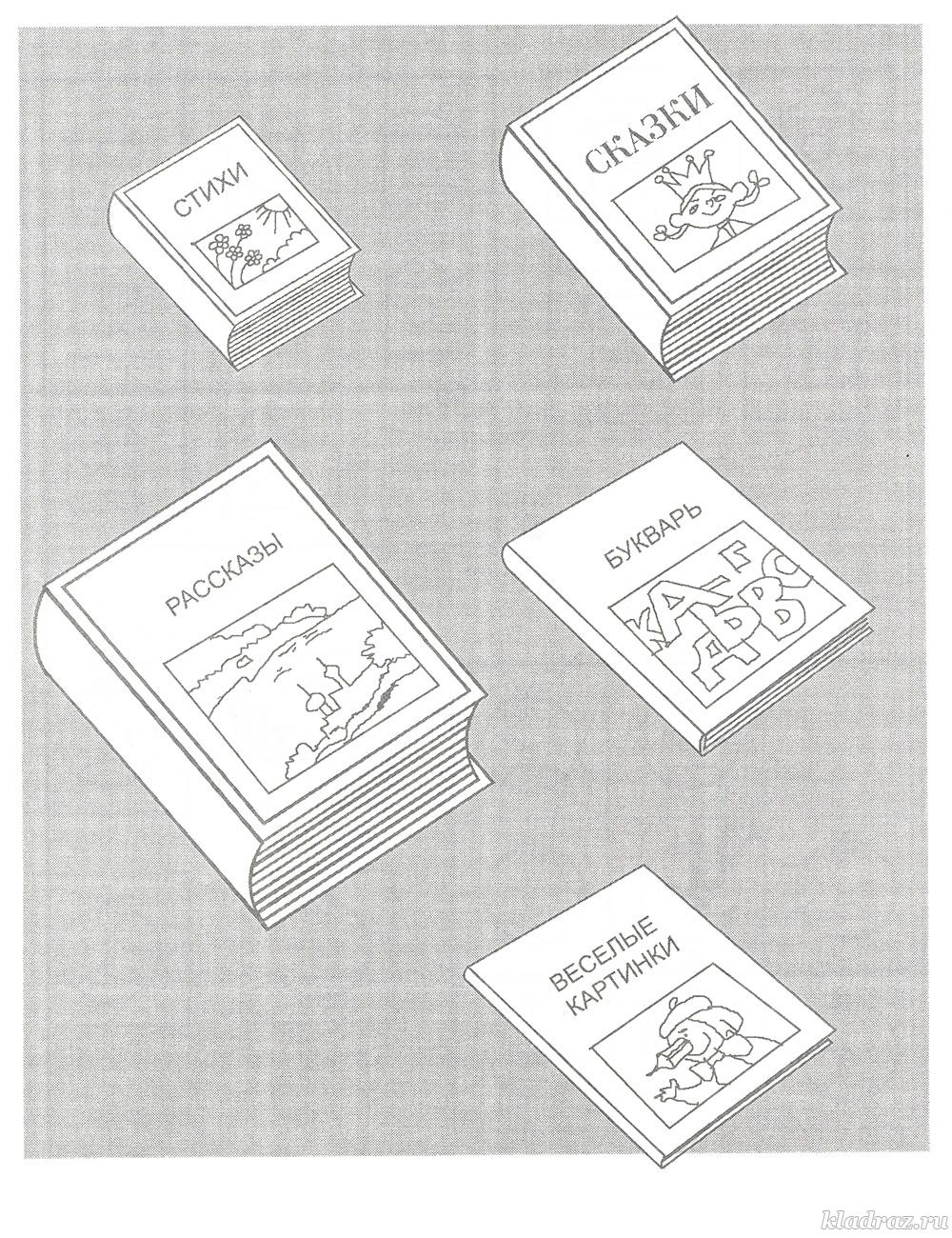 Цветная страничкаПодбери пары (чашечки с блюдцами). Раскрась нужную пару своим цветом.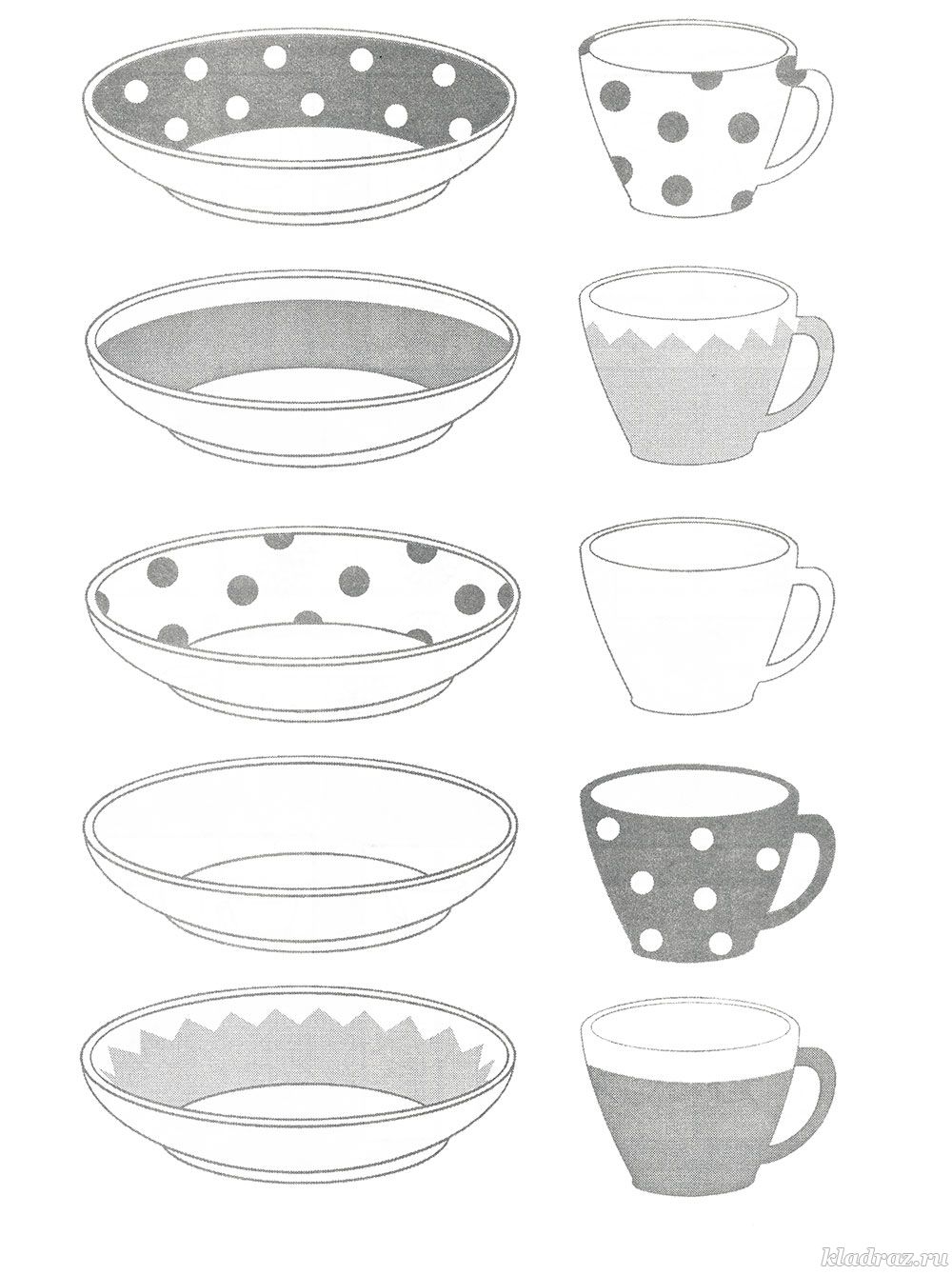 